   ҠАРАР		                   №34                                       РЕШЕНИЕ  12.09.2023й.                                                                                                       12.09.2023г.О внесении изменений в  Положение о старостах сельских населенных пунктов, входящих в состав  сельского поселения  Микяшевский  сельсовет муниципального района Давлекановский район Республики Башкортостан.В соответствии Федеральным законом от 06.10.2003 № 131-ФЗ «Об общих принципах организации местного самоуправления в Российской Федерации»,  Законом Республики Башкортостан от 10.07.2019 № 122-з «О старостах сельских населенных пунктов в Республике Башкортостан»,  Уставом сельского поселения Микяшевский  сельсовет муниципального района Давлекановский район Республики Башкортостан, Совет сельского поселения Микяшевский  сельсовет муниципального района Давлекановский район Республики Башкортостан решил:1. Внести в Положение о старостах сельских населенных пунктов, входящих в состав сельского поселения  Микяшевский сельсовет утвержденного решением Совета сельского поселения Микяшевский сельсовет муниципального района Давлекановский район от «03» августа 2020года  № 31  (далее – Положение) следующие изменения.1.1. Пункт 4 статьи 1  Положения изложить в следующей редакции:«Староста сельского населенного пункта не является лицом, замещающим государственную должность, должность государственной гражданской службы, муниципальную должность, за исключением муниципальной должности депутата представительного органа муниципального образования, осуществляющего свои полномочия на непостоянной основе, или должность муниципальной службы, не может состоять в трудовых отношениях и иных непосредственно связанных с ними отношениях с органами местного самоуправления.»;1.2. Пункт 5 статьи 1  Положения изложить в следующей редакции:« Староста сельского населенного пункта назначается из числа граждан Российской Федерации, проживающих на территории данного сельского населенного пункта и обладающих активным избирательным правом, либо граждан Российской Федерации, достигших на день представления сходом граждан 18 лет и имеющих в собственности жилое помещение, расположенное на территории данного сельского населенного пункта.»;1.3. Подпункт 1 пункта 6 статьи 1 Положения изложить в следующей редакции:«1) Замещающее государственную должность, должность государственной гражданской службы, муниципальную должность, за исключением муниципальной должности депутата представительного органа муниципального образования, осуществляющего свои полномочия на непостоянной основе, или должность муниципальной службы;»2. Настоящее решение подлежит обнародованию в установленном порядке и размещению на официальном сайте Совета муниципального района Давлекановский район Республики Башкортостан (раздел «Поселения муниципального района»). 3. Контроль за исполнением настоящего решения оставляю  за оставляю за собой.Глава сельского поселения                                                            А.Р.Гайзуллин                                                       Башкортостан Республикаһы Дәγләкән районы муниципаль районының Мәкәш ауыл Советы  ауыл биләмәһе Советы453418,Дәγләкән районы  Мәкәш ауылы,Узак  урамы  46Тел. 8(34768)3-82-17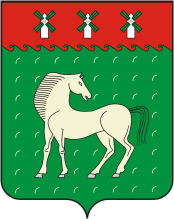 Совет сельского поселения Микяшевский сельсовет муниципального района        Давлекановский район     Республики Башкортостан453418,Давлекановский район,с.Микяшевоул.Центральная 46Тел. 8(34768)3-82-17